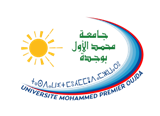 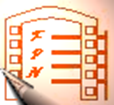 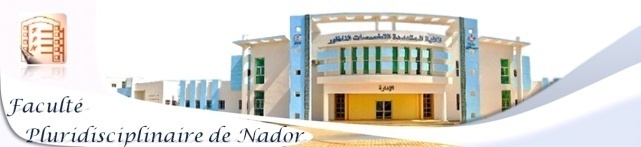 Le département de Physique ORGANISE1ère Rencontre de la Physique 28 /12/ 2016Contact :     A. Oukouiss ;    aoukouiss@yahoo.frOBJECTIFS *Offrir aux jeunes chercheurs et enseignants chercheurs l’opportunité de prendre connaissance des dernières nouveautés scientifiques en physique*Permettre aux différents laboratoires de se connaitre pour promouvoir la recherche multidisciplinaire dans le domaine de la physique et ses applications.THEMES DE LA RENCONTRE * Physique Théorique et Mathématique* Mécanique et Energétique* Electronique et Electrotechnique* Matière Condensée et Matériaux* Nanostructures et NanotechnologiesPROGRAMME DE LA RENCONTRE * Séances plénières.* Communications orales ou par affiche COMITE D’HONNEUR M. Benkaddour, Président de l’UMPA. Azdimoussa, Doyen de la F.P.NM. EL Harchaoui, Vice Doyen de la F.PNM. Atounti, Vice Doyen de la  F.P.NCOMITE D’ORGANISATIONA. Faize(FPN)	M. EL Bouabdellati(FPN)	A. Doudou (FPN)	S. Ouannasser(FPN)	E.Y.Diaf(FPN)	A. Oukouiss(FPN)	D. Bahia (FPN)	M. El Hammouti (FPN)	A. Elkharrim (FPN)	M. Abou-Salama(FPN)	N. Mansour (FPN)COMITE SCIENTIFIQUE A. Faize	      ; M. EL BouabdellatiA. Doudou            ; S. OuannasserE.Y.Diaf                ; A. OukouissD. Bahia                ; M. El HammoutiA. Elkharrim          ; M. Abou-SalamaA. Belhaj (FP, BM) ; A. Intissar (FSR)N. Askour (FSTB) ; E. H. ElBoudouti (FSO) F. Fethi(FSO)           ; H. Chatei(FSO)E.H. Tahri (FSO)      ; N. Salhi(FSO)E. Chadli(FSO)         ; K. Kassmi(FSO)A. Mezrhab (FSO)    ; M. Boulerhcha (FSO)A. Choukri  (FSK)    ; L. Dlimi (FSK)    OK. Hakam(FSK)     ; M. Chentoufi(FSK)    EH. Achouyab (ENSET, Mohammadia)J. Zerouaoui(FSK, ENSAK)M. B. Sedra (FSK, ENSAK)COMMUNICATIONS :Un résumé de la communication (2 pages au maximum avec des références récentes) doit être envoyé par courriel à l’adresse électronique : aoukouiss@yahoo.frAvant le 10 décembre 2016.Le résumé de la communication doit être écrit sous la forme suivante :-  Format Word-  Titre : police Times 14 points-  Texte : police Times 12 pointsDATES IMPORTANTES-   10 décembre 2016 : Date limite d’envoi des bulletins d’inscription et des résumés des présentations.- 20 décembre 2016 : Diffusion du programme final.FRAIS D’INSCRIPTION- Etudiants chercheurs : 200 DH- Enseignants-chercheurs : 300 DHCes frais donnent droit aux prestations suivantes:- Documents et actes de la rencontre.- Déjeuner, Pauses-café.Les frais d’inscription sont à régler sur place.FICHE D'INSCRIPTIONNom:…………….…Prénom :…………….Institution:………………………………………………………………………………Adresse :…………………Ville…………………………………...…Tél :………………………………………Fax………………………………………e-mail : …………………...Je souhaite :􀀹    participer comme auditeur 􀀹 soumettre une communication pour  le(s)thème(s): …………………….........................................................................................................................................................................................................................................................................................................................Cocher la case ou les cases selon les thèmes choisis.ORALE 􀂉 AFFICHE 􀂉Titre de communication: …………………………………………………….. ….……………………………………………………………………………………………………………………….Bulletin à retourner avant le 10 décembre 2016.